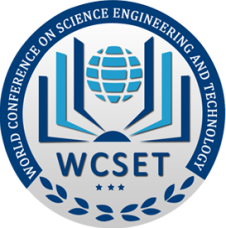 World Conference on Science Engineering and Technology (WCSET)COLLABORATION ENQUIRY FORMCurrent Date (DD/MM/YYYY): Kindly send this form to: conference.collaboration@gmail.comProposer Name:Proposer Affiliation(Mention the complete college/university/Organization Name with address and website)Name of the Organization(Complete details of the Organization for the Collaboration)Tentative Date of the Conference Venue of the ConferenceTentative Topic of the Conference and Tentative Conference NameNumber of people expected to attend the conference?Any other Organization associated with this Conference(If Yes, Give the details)Will your organization provide financial support to organizing the conference?Will your organization provide Conference banquet to organizing the conference?Total Budget EstimationWhat is your expectation from us?